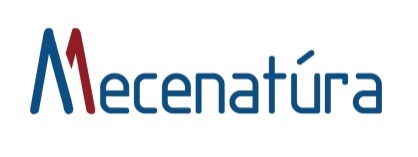 PROJEKTTERVMECENATÚRA (MEC_21) pályázat benyújtásáhozEPR azonosító: Pályázó kutató: Befogadó intézmény: Igényelt támogatás:3. ALPROGRAM (MEC_N_21)A tudomány és innováció eredményeinek társadalmi népszerűsítése és a közösségi tudomány (Citizen Science) támogatásaA pályázati alprogram célja – a tudomány iránti társadalmi bizalom erősítése, az innováció eredményeinek széles körben történő népszerűsítése és a közösségi tudomány (Citizen Science) támogatása érdekében – a tudomány és innováció eredményeit és társadalmi hatásait a széles nagyközönség számára közérthetően bemutató, bárki által szabadon hozzáférhető elektronikus média (TV-, rádióműsor, közösségi média kampány és egyéb projektek) támogatása. A támogatható tevékenységek leírását a Pályázati Felhívás 4.1. pontja tartalmazza. Az igényelhető támogatás legalább 10 millió Ft, legfeljebb 25 millió Ft, a Pályázati Felhívás 5. fejezetében leírtak szerint.1. A projekt rövid címe:2. A tervezett médiaalkotás műfaja:3. Milyen célcsoportot/célcsoportokat kíván megszólítani a projekt?4. Milyen felületen kerül bemutatásra az elkészült alkotás (műsor, médiakampány, egyéb)?5. Milyen felületen lesz elérhető az elkészült alkotás a projekt lezárása után?6. A projekt szakmai leírása (max. 1000 karakter):7. Az alkotás újszerűsége, egyedisége és várható hozzájárulása a tudomány/innováció népszerűsítéséhez (max. 1000 karakter):8. Hozzájárul-e a projekt a közösségi tudomány (Citizen Science) hazai támogatásához? (Bevonják-e az állampolgárokat a projektbe? Milyen visszacsatolást várnak az állampolgároktól? Hogyan mérik a műsor hatását? max. 1000 karakter.)9. A projekt résztvevőinek és a feladatok megosztásának bemutatása (max. 1000 karakter):10. A projekt ütemezése (max. 1000 karakter):